Salvation to Alien Gentiles After Acts 20 & NOTESJuly 10, 2014 at 11:03pmMany people are aware that Philippians 4:15-16 is pointing to the event in Acts 20:6 as being the beginning of a gospel. It is after the beginning of several other gospels, including the gospel of Christ by which Christ saved Paul. So, it would be the beginning of the gospel of the grace of God that has the same saving message as the gospel of Christ, but with a greatly expanded audience to which it is sent.Acts 20:6 is the most probably time when Christ completed that which he revealed in his temple vision to Paul. Christ had revealed to Paul that, in the future, he would send Paul to all men, instead of merely to the Jews and Greeks in the commonwealth of Israel. Beginning at Acts 20:6, I hope to show in this article the times when the Bible INDICATES that Paul preached the gospel of salvation, gospel of the grace of God, to all men, to alien, to goyum or Gentiles, or that by then, he was sent to all men.I use the word “INDICATES” because I don’t know of a place where it definitely states “and there Paul preached salvation to the alien goyum”. But by then, Paul was SENT to preach to the aliens. And the Bible says nothing about Paul failing to preach to alien, heathen Gentiles.  And each of these instances indicate that Paul quite likely did OBEY HIS SENDING in that place.So, unless someone can find scripture refuting the fact that Paul obeyed his “all-men” sending, we can conclude that these indications are the fulfillment of Paul’s wider sending in the dispensation of the grace of God. That is in agreement with Paul fulfilling his Jew-Greek sending earlier as he reported in:Acts 26:19  “Whereupon, O king Agrippa, I was not disobedient unto the heavenly vision….”So, we will proceed in showing the indications of Paul’s wider sending and preaching of salvation starting in Acts 20:6.Acts 16:12  And from thence to PHILIPPI, WHICH IS THE CHIEF CITY OF THAT PART OF MACEDONIA, and a colony: and we were in that city abiding certain days.Acts 20:6  And we sailed away from PHILIPPI after the days of unleavened bread, and came unto them to Troas in five days; where we abode seven days.Acts 20:7  And upon the first day of the week, when the disciples came together to break bread, Paul preached unto them, ready to depart on the morrow; and CONTINUED HIS SPEECH UNTIL MIDNIGHT.The fact that Paul preached from the normal meeting time until midnight certainly shows that at this first town after Paul received Christ’s wider sending, Paul was exploding to start preaching salvation far and wide to all men. From the text, it is not clear whether he preached salvation to alien Gentiles in Troas, or merely announced that his sending from Christ had been widely expanded to preach salvation to all men.Acts 20:8  And there were many lights in the upper chamber, where they were gathered together.Next comes the account of Eutychus falling asleep in the meeting, and falling from the third floor to his death, and being raised back to life again by Paul as a sign of an apostle”. His life was in him after “Paul … fell on him” who had been “taken up dead”.2 Corinthians 12:12 Truly the signs of an apostle were wrought among you in all patience, in signs, and wonders, and mighty deeds.That Acts 20 miracle through Paul was not a sign to Israel. Israel had fallen from receiving their kingdom in Acts 7, and had postponed their all nations commission in Acts 15 as stated in Galatians 2:9. Paul was exercising another of the 5 types of signs in the Bible, the signs of an apostle, showing the target audience that he had the authority from God (to preach salvation to them, and all men).Acts 20:10  And Paul went down, and fell on him, and embracing him said, Trouble not yourselves; for his life is in him.Acts 20:11  When he therefore was come up again, and had broken bread, and eaten, and talked a long while, even till break of day, so he departed.Acts 20:12  And they brought the young man alive, and were not a little comforted.Not only did Paul preach until midnight, but after raising Eutychus, Paul “talked a long while, even till break of day”. It is not a coincidence that Paul preached all night long his first opportunity after Christ sent him to all men.  That is the only time he is recorded as having done that.We see in Troas a stark departure from Paul's former mode of operation stated in:Acts 17:1  Now when they had passed through Amphipolis and Apollonia, they came to Thessalonica, where was a synagogue of the Jews:Acts 17:2  And Paul, as his manner was, went in unto them, and three sabbath days reasoned with them out of the scriptures,Acts 17:3  Opening and alleging, that Christ must needs have SUFFERED, and RISEN AGAIN FROM THE DEAD; and that this Jesus, whom I preach unto you, IS CHRIST.Acts 17:4  And some of them believed, and CONSORTED with Paul ....That all changed when Christ sent Paul with the gospel of the grace of God in the dispensation of the grace of God to all men.Next, Paul sailed to several cities, but then came to Miletus.Acts 20:15  And we sailed thence, and came the next day over against Chios; and the next day we arrived at Samos, and tarried at Trogyllium; and the next day we came to Miletus.Acts 20:16  For Paul had determined to sail by Ephesus, because he would not spend the time in Asia: for he hasted, if it were possible for him, to be at Jerusalem the day of Pentecost.Acts 20:17  And from Miletus he sent to Ephesus, and called the elders of the church.To the Ephesian elders, Paul starts with a summary of what his previous WORK had been, before he gets to his MINISTRY at that time.Acts 20:18  And when they were come to him, he said unto them, Ye know, FROM THE FIRST DAY that I came into Asia, after what manner I have been with you at all seasons,Acts 20:19  Serving the Lord with all humility of mind, and with many tears, and temptations, which befell me by the lying in wait of the Jews:Acts 20:20  And how I KEPT BACK NOTHING THAT WAS PROFITABLE UNTO YOU, but have SHEWED YOU, and have TAUGHT YOU PUBLICKLY, and FROM HOUSE TO HOUSE,Acts 20:21  TESTIFYING BOTH TO THE JEWS, AND ALSO TO THE GREEKS, repentance toward God  (indicating the gospel of God)  and faith toward our Lord Jesus Christ (indicating the gospel of Christ).Parentheses are mine.Acts 20:22  And now, behold, I go BOUND IN THE SPIRIT UNTO JERUSALEM, not knowing the THINGS THAT SHALL BEFALL ME THERE:Acts 20:23  Save that the HOLY GHOST WITNESSETH in every city, saying that BONDS AND AFFLICTIONS ABIDE ME.God had revealed to Paul that his future ministry would be in bonds and afflictions. Paul already knew from Acts 9:15 that he must testify to kings. Acts 21:13-14 and Acts 23:11 applies here: Acts 21:13-14, “Then Paul answered, What mean ye to weep and to break mine heart? for I am ready not to be bound only, but also to die at Jerusalem for the name of the Lord Jesus. And when he would not be persuaded, we ceased, saying, The will of the Lord be done.” - Acts 23:11  “And the night following the Lord stood by him, and said, Be of good cheer, Paul: for as thou hast testified of me in Jerusalem, so must thou bear witness also at Rome.”Next Paul tells of his wider sending that his has now received.Acts 20:24  But none of these things move me, neither count I my life dear unto myself, so that I might finish my course with joy, and THE MINISTRY, WHICH I HAVE RECEIVED OF THE LORD JESUS, to testify the gospel of the grace of God.In Acts 20:24, Paul puts everything behind his desire "that I might finish my course with joy".  We find Paul reporting that he has RECEIVED of the Lord THE MINISTRY to testify the gospel of the grace of God. Compare that to what Paul says about that ministry and his course in: 2 Timothy 4:7, I have fought a good fight, I have FINISHED MY COURSE, I have kept the faith:That course included (1) being separated unto the gospel of God in Acts 9, (2) being separated unto "the work" in Acts 13:2,4, and (3) receiving of the Lord, the ministry to testify the gospel of the grace of God.Here is another strong indication that Paul announced his wider sending shortly after Christ sent him in Acts 20, verse 6. Where do you think the new alien Gentile believers came from in Ephesus, to whom Paul wrote the Ephesian epistle? The only way the scriptural accounts leave open for us to believe in that the elders that Paul summoned from Ephesus to Miletus, went back to Ephesus, went there having just been told by Paul that Christ had now sent the gospel of the grace of God to all men.  Spread the word.Paul informs them that he will no longer be travelling his usual circuit and seeing them repeatedly. There has been a change.Acts 20:25  And now, behold, I know that YE ALL, AMONG WHOM I HAVE GONE PREACHING the kingdom of God, SHALL SEE MY FACE NO MORE.Here in scripture, Paul gives several strong hints that he is going to all men preaching the same salvation message in the gospel of the grace of God.Acts 20:26  Wherefore I take you TO RECORD THIS DAY, that I am pure from the blood of ALL MEN.Acts 20:27  For I have not shunned to DECLARE UNTO YOU ALL THE COUNSEL OF GOD.Look at those statements with his wider sending in mind. “I take you to record this day”. Paul is saying “Mark today, and from today on, take notice”. Then he says, something you would not expect if he was still only sent to the Jews and Greeks.  Paul does NOT say “I am pure from the blood of the Jews and the Greeks”.  NO! Paul says “I am pure from the blood of ALL MEN. Something had changed. Paul then goes on to declare a finality to what his earlier work had been. “I have not shunned to declare UNTO YOU all the counsel of God”. Paul was saying, “All that God wanted me to declare to you Jews and Greeks, I have completed”.Next, in Acts 20:28, Paul tells the elders from Ephesus some things he wants them to do in his absence. Acts 20:28 goes with his later comments in Acts 20:33-35.Acts 20:28  TAKE HEED THEREFORE UNTO YOURSELVES, and to all the flock, over the which the Holy Ghost hath made you overseers, TO FEED THE CHURCH OF GOD, which he hath purchased with his own blood.Acts 20:33  I have coveted no man's silver, or gold, or apparel.Acts 20:34  Yea, ye yourselves know, that these hands have ministered unto my necessities, and to them that were with me.Acts 20:35  I have shewed you all things, how that so labouring ye ought to support the weak, and to remember the words of the Lord Jesus, how he said, It is more blessed to give than to receive.This is the last time that I know of that Paul urges the body of Christ churches to supply food for the church of God in Jerusalem who had sold all to bring in Israel’s kingdom, only to have it rejected by Israel’s leadership, and majority. Other earlier places where Paul taught that are in: Acts 11:27-30, Galatians 2:9-10, First Corinthians 16:1-4, Romans 15:25-28, and lastly, these current verses in Acts 20:28, 33-35.The reason that this Acts 20 telling of it is the last time is likely because of the change in the dispensation.  God was changing from a dispensation of the gospel of Christ to the Jews and Greeks, to the dispensation of the grace of God to all men.Next, in Acts 20:29-31, Paul warns them of the coming of error, and errant preachers.Acts 20:29  For I know this, that AFTER MY DEPARTING shall grievous wolves enter in among you, not sparing the flock.Acts 20:30  Also of your own selves shall men arise, speaking perverse things, to draw away disciples after them.Acts 20:31  Therefore watch, and remember, that by the space of three years I ceased not to warn every one night and day with tears.Next, in Acts 20:32, we hear some pretty certain words of Paul’s future absence as he is being sent to all men, not just the local circuit anymore.Acts 20:32  AND NOW, brethren, I COMMEND YOU TO GOD, AND TO THE WORD OF HIS GRACE, which is ABLE TO BUILD YOU UP, and to give you an inheritance among all them which are sanctified.What a loaded verse Acts 20:32 is.  Paul says, “And now”, which is to say, “Starting now, more than before”. Paul won’t be travelling that closer circuit anymore, so for their building up, he commends them to God, and the word of his grace.Acts 20:36  And when he had thus spoken, he kneeled down, and prayed with them all.Acts 20:37  And THEY ALL WEPT SORE, and fell on Paul's neck, and kissed him,Acts 20:38  SORROWING MOST OF ALL FOR THE WORDS WHICH HE SPAKE, THAT THEY SHOULD SEE HIS FACE NO MORE. And they accompanied him unto the ship.Later in Acts, look at Acts 21:21-22 to see the difference in the Jews mind between the Greeks that were alright in the synagogues, and the abhorrent Gentiles to whom Paul was later sent.  Those later goyum Gentiles, not in the commonwealth of Israel, were an explosive issue to the Jews. That alone proves that Paul had finally been sent to different Gentiles, to Gentiles that God had promised to curse during the rise of Israel (Genesis 12:3b).There is a strong correlation between Acts 20 and Romans 15.  I have taught a series on Romans which includes 4 lessons on that correlation. I will give the links here in case anyone is interested. It is a detailed teaching that links the two chapters with the end of Paul's sending to the word of preaching the gospel of Christ to the Jews and Greeks, and to the start of Pauls' sending to the ministry of preaching the gospel of the grace of God to all men.http://www.followchristspattern.com/08speakers/MM-Romans-15-14_15-33-pt1of4-lesson-53min.mp3http://www.followchristspattern.com/08speakers/MM-Romans-15-14_15-33-pt2of4-lesson-48min.mp3http://www.followchristspattern.com/08speakers/MM-Romans-15-14_15-33-pt3of4-lesson-48min.mp3http://www.followchristspattern.com/08speakers/MM-Romans-15-14_15-33-pt4of4-lesson-46min.mp3Acts 21:33 begins Paul’s imprisonment.Acts 22:6-21 tells Paul’s two sendings in one context.Acts 26:21  For these causes the Jews caught me in the temple, and went about to kill me.Acts 26:22  Having therefore obtained help of God, I continue unto this day, witnessing both to small and great, saying none other things than those which the prophets and Moses did say should come:Acts 26:23  That Christ should SUFFER, and that he should be the first that should RISE FROM THE DEAD, and should SHEW LIGHT unto the PEOPLE, and to the GENTILES.Acts 26:24  And as he thus spake for himself, Festus said with a loud voice, Paul, thou art beside thyself; much learning doth make thee mad.Acts 26:25  But he said, I am not mad, most noble Festus; but speak forth the words of truth and soberness.Acts 26:26  For the king knoweth of these things, before whom also I speak freely: for I am persuaded that none of these things are hidden from him; for this thing was not done in a corner.Acts 26:27  KING AGRIPPA, believest thou the prophets? I know that thou believest.Acts 26:28  Then AGRIPPA said unto Paul, ALMOST THOU PERSUADEST ME TO BE A CHRISTIAN.Acts 26:29  And Paul said, I would to God, that not only thou, but also all that hear me this day, were both almost, and altogether such as I am, except these bonds.Disciples were the little flock, like Peter, James, John, Philip, etc.  Christians were those that believed Paul's gospel of Christ for salvation. Even Peter said IN EFFECT, if any man suffer in the way a Christian suffers, let him not be ashamed.King Agrippa, an alien Gentile was preached to by Paul about being a Christian (Acts 26:28). Paul persuaded him by talking about Christ's death, resurrection and being a light unto the people, and a light unto the Gentiles. It made Festus (probably a Jew) mad.  But King Agrippa said, "ALMOST THOU PERSUADEST ME TO BE A CHRISTIAN".Well, those chapters have information that appear to me to be all on the side of Paul obeying his later sending to all men.Top of FormLikeLikeLoveHahaWowSadAngryCommentShare7Alan Damiano, Sam Gerhardt and 5 others3 shares26 CommentsComments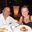 Michael Marcheskie Can someone show me were a greek was a member of the commonwealth of Isreal?July 14, 2014 at 12:35pm · Like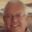 Conradt Engelbrecht No. Not in the sense you want to see it. But we are not living by sight. Unless you (Michael) 'see', you can't reason and interpret God's word. And therefore, I assume, you should not even bother exploring the truths explained in this study. Your intellect have won the day for you. Get off your pre-conceived ideas and ask the Spirit of God to lead you in the real truth.July 14, 2014 at 2:18pm · Like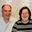 Mike McGlathery In ancient times, probably after the flood, but before the call of Abraham in Genesis 12, mankind intensified their rebellion against God. 

Romans 1:24 "Wherefore God also gave them up to uncleanness through the lusts of their own hearts, to dishonou...See MoreJuly 14, 2014 at 5:20pm · LikeMichael Marcheskie that's not nice conradt! you say you want to be friends in Christ but then you talk to me like this.....July 15, 2014 at 8:03am · Like · 1Michael Marcheskie in mark 7:26 You call them a blesser of God , the bible does not....July 15, 2014 at 8:05am · Like · 1Michael Marcheskie MIke, is the middle wall of partition between greeks and gentiles?July 15, 2014 at 8:06am · Like · 1Michael Marcheskie how did a person become a part of Israel's commonwealth?July 15, 2014 at 8:07am · LikeMichael Marcheskie .....the middle wall of partition is between greek and gentile.....then you would have to admit that there were two separate body of Christ.....then they were joined after Acts 20:24......IS THIS WHAT YOU BELIEVE MIKE?July 15, 2014 at 8:09am · Like · 1Michael Marcheskie 1Co 12:13 ForG1063 byG1722 oneG1520 SpiritG4151 are weG2249 allG3956 baptizedG907 intoG1519 oneG1520 body,G4983 whetherG1535 we be JewsG2453 orG1535 Gentiles,G1672 whetherG1535 we be bondG1401 orG1535 free;G1658 andG2532 have been allG3956 made to dri...See MoreJuly 15, 2014 at 8:52am · Like · 1Michael Marcheskie Rom 10:12 ForG1063 there isG2076 noG3756 differenceG1293 between(G5037) the JewG2453 andG2532 the Greek:G1672 forG1063 theG3588 sameG846 LordG2962 over allG3956 is richG4147 untoG1519 allG3956 that call uponG1941 him.G846 
Is the Lord only "over" greek gentiles and not for all gentiles?......July 15, 2014 at 8:54am · Like · 1Michael Marcheskie Rom 3:9 WhatG5101 then?G3767 are we betterG4284 than they? No,G3756 in no wise:G3843 forG1063 we have before provedG4256 bothG5037 JewsG2453 andG2532 Gentiles,G1672 that they areG1511 allG3956 underG5259 sin;G266 
Only greek gentiles are under sin , not non gentiles (according to how you use the greek).......July 15, 2014 at 8:56am · Like · 1Michael Marcheskie Gal 3:28 There isG1762 neitherG3756 JewG2453 norG3761 Greek,G1672 there isG1762 neitherG3756 bondG1401 norG3761 free,G1658 there isG1762 neitherG3756 maleG730 norG2532 female:G2338 forG1063 yeG5210 areG2075 allG3956 oneG1520 inG1722 ChristG5547 Jesus.G2424 According to the "greek method" there are not any non greek gentiles that are ONE IN CHRIST JESUS.....just Greek gentiles......July 15, 2014 at 8:58am · Like · 1Michael Marcheskie Greek
GREEK, a. Pertaining to Greece. [See Gray.]...See MoreJuly 15, 2014 at 9:04am · Edited · Like · 1Michael Marcheskie G1672
Ἕλλην
Hellēn...See MoreJuly 15, 2014 at 9:06am · Like · 1Michael Marcheskie G1672
Ἕλλην
Hellēn...See MoreJuly 15, 2014 at 9:07am · Like · 1Mike McGlathery That is one of the meanings that the Bible defines. Believe your Bible, not men's opinions about what God said.July 15, 2014 at 2:59pm · LikeMichael Marcheskie these are definitions of words....is it not important to define what is said?????July 15, 2014 at 10:28pm · LikeMichael Marcheskie Salvation .....same for the body of Christ after Acts 9.....faith in the death, burial and resurrection......this teaching causes confusion and leads to a false teaching of scriptures.......BEWARE!!!!!!!!July 16, 2014 at 8:03am · LikeMichael Marcheskie Mike......if a person today gives money to by a piece of furniture in a church......will they be blessed by God? (this person is not a believer) according to Genesis 12:1-3July 16, 2014 at 8:08am · LikeMichael Marcheskie Gen 12:1 Now the LORD had said unto Abram, Get thee out of thy country, and from thy kindred, and from thy father's house, unto a land that I will shew thee: 
Gen 12:2 And I will make of thee a great nation, and I will bless thee, and make thy name g...See MoreJuly 16, 2014 at 8:11am · Like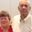 Bill Pattison And yet once again I make my plea......if you notice this all came about because Mike McGla...is over in Acts trying to teach doctrine about which he has no understanding. Paul's statement.....2 Timothy 2:7 Consider what I say; and the Lord give thee u...See MoreJuly 16, 2014 at 10:01am · Edited · Like · 1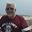 Alan Damiano The Middle wall of partition had to do with ordinances that were now done away with by the Cross of Christ ...July 19, 2014 at 7:20pm · LikeAlan Damiano The dispensation of the Gospel of Christ and the dispensation of the Gospel of the Grace of God are the same Gospel but to different people as the first was to the Jew and the Greek and the 2nd was to All Men .......July 19, 2014 at 7:24pm · LikeAlan Damiano Religious Greeks ( gentiles ) and the unbelieving Heathen ( gentiles ) is where the wall of partition was taken down once they both came to Christ through the Gospel of Christ which Paul preached .................July 19, 2014 at 7:28pm · LikeMichael Marcheskie alan...why did paul go to the jew first?July 19, 2014 at 7:39pm · LikeMichael Marcheskie Rom 1:14 I am debtor both to the Greeks, and to the Barbarians; both to the wise, and to the unwise. 
Rom 1:15 So, as much as in me is, I am ready to preach the gospel to you that are at Rome also. 
Rom 1:16 For I am not ashamed of the gospel of Christ: for it is the power of God unto salvation to every one that believeth; to the Jew first, and also to the Greek. ...See MoreJuly 19, 2014 at 7:42pm · LikeBottom of Form